Наталья Ткаченко 
Конспект НОД по художественному творчеству с детьми с старшей группы «Бумажные шедеврики»Основная задача: Продолжать знакомить детей с природным явлением радуга.Для достижения цели используются демонстрационные картинки. В основной части занятия дети работают с бумагой. Интерес к занятию осуществляется за счёт разминки и игровых моментов.Задачи:	-образовательные: продолжать знакомить с природным явлением радуга.-учить детей изображать дугообразную форму радуги и порядок цветов в ней.Развивающие:-развивать у детей наблюдательность, умение делать выводы, подбирать способы действия.Воспитательные:-воспитывать интерес и желание расширять свой кругозор.-воспитывать любознательность.Материалы и оборудование:-иллюстрации, открытки с изображением радуги и других явлений природы, клей пва, гофрированная бумага с цветами радуги, салфетки.Ход НОДВоспитатель:Здравствуйте ребята, я хочу чтобы у вас сегодня было хорошие настроение. Давайте возьмёмся за руки и подарим друг другу улыбку. А теперь улыбнёмся нашим гостям.Воспитатель: Давайте с вами поразмышляем, что такое радость.Дети: Когда есть мама,папа,когда светит солнце.Воспитатель: А для меня радость когда льёт тёплый дождь, светит солнце и появляется радуга на небе.Воспитатель: А как вы понимаете слово "радуга"Дуга солнца, дуга радости.Воспитатель: А кто из вас видел настоящую дугу? Где это было? Когда?Воспитатель: Радугу можно увидеть на небе в тёплое время года, когда идёт тёплый дождь. И сквозь дождевые капельки проходят солнечные лучи образуя радугу.Воспитатель: А теперь посмотрите, как выглядит радуга (показ картинок, открыток)Воспитатель: А знаете ли вы цвета радуги?Воспитатель: А какое стихотворение есть, чтобы запомнить цвета радуги?(шум дождя)Воспитатель:Ах ты радуга -дуга,Ты высока и туга!Не дай дождика,Нужно солнышко.Воспитатель: Радуга послушалась и ушла, забрав с собой дождик оставив одно солнышко. Оно загрустило. Как ему помочь?Дети: Сделать радугуВоспитатель: Предлагаю приступить к работе.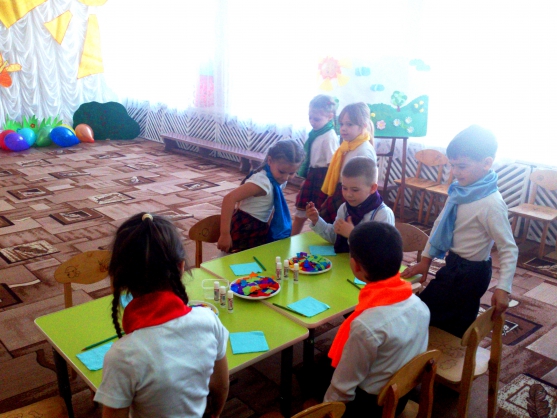 